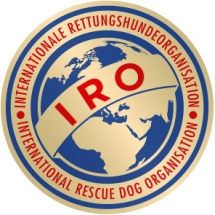 IRO PRÜFUNGSANMELDUNG – IRO TEST REGISTRATIONBitte sorgfältig und leserlich ausfüllen!Please fill in carefully and legible!Prüfungsort und Datum / Test location and date: BUENOS AIRES (AR), 22. - 23.03.2015RH-E-F	RH-F-A		RH-F-BRH-E-FL	RH-FL-A 			    	RH-FL-BRH-E-T	RH-T-A 				RH-T-BRH-E-L	RH-L-A		RH-L-BRH-E-W	RH-W-A		RH-W-BDer Hundeführer verpflichtet sich zur Zahlung der Meldegebühr und nimmt Kenntnis, dass während der Prüfungsveranstaltung den Anweisungen der Organisatoren Folge zu leisten ist.The Dog handler agrees and engages with his signature that he will pay the entry fee and follow the instructions of the organizer.Verband / OrganisationVerband / OrganisationVerband / OrganisationVerband / OrganisationName des Verbands /Name of organisationName des Verbands /Name of organisationKurzform / Shortened FormKurzform / Shortened FormIRO Mitglied / IRO memberIRO Mitglied / IRO member ja / yes	 nein / no ja / yes	 nein / noHundeführer / Dog handlerHundeführer / Dog handlerHundeführer / Dog handlerHundeführer / Dog handlerVorname/First nameNachname/Last nameAdresse /AddressPLZ /Zip codeOrt /TownTelefon / PhoneHandy / MobileFaxEmailHund / DogHund / DogHund / DogHund / DogName / NameName / NameName / NameRasse / BreedRasse / BreedRasse / BreedWurfdatum / Date of birthWurfdatum / Date of birthWurfdatum / Date of birthGeschlecht / SexGeschlecht / SexGeschlecht / Sex männlich / male	 weiblich / femaleTätowier-Nr / Tattoo-No or Chip NoTätowier-Nr / Tattoo-No or Chip NoTätowier-Nr / Tattoo-No or Chip NoZuchtbuch-Nr. / Stud book-NoZuchtbuch-Nr. / Stud book-NoZuchtbuch-Nr. / Stud book-No